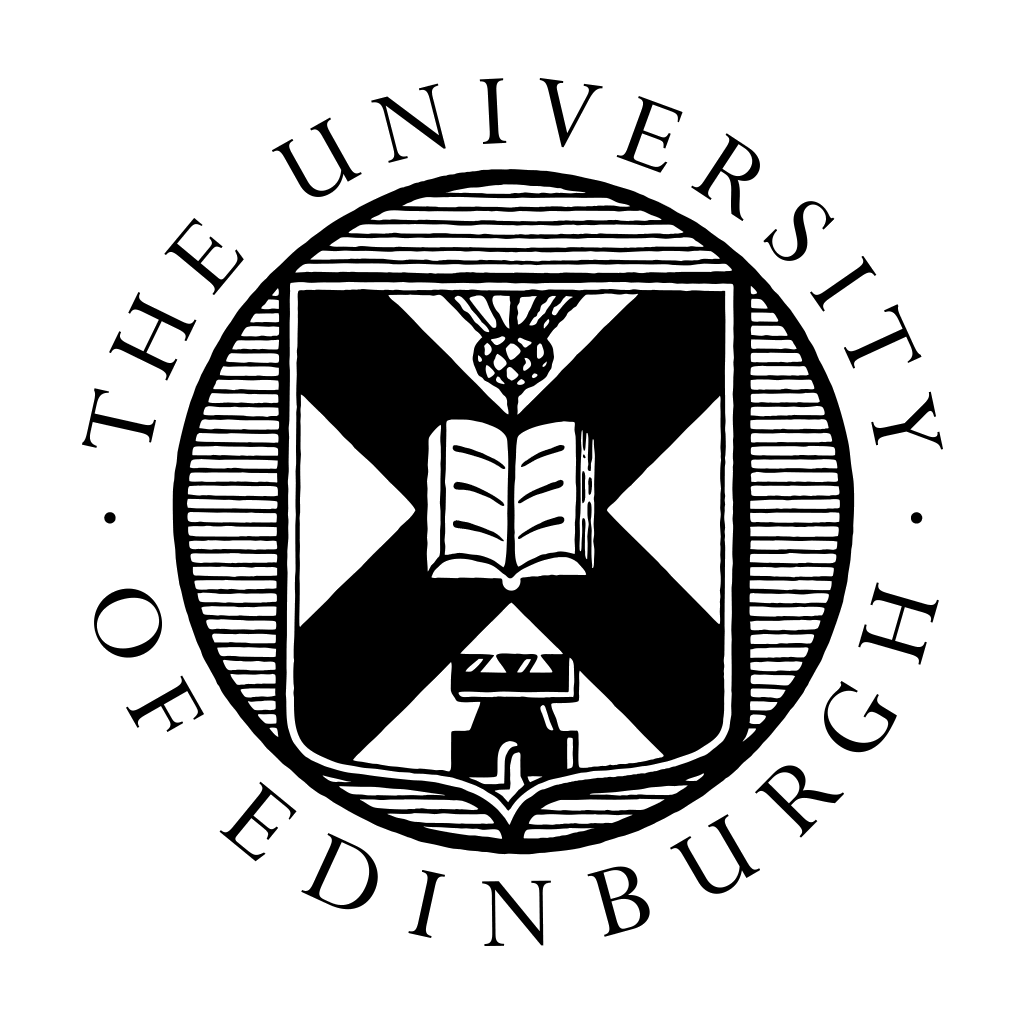 Lecture FeedbackIn answering these questions please be as specific as possible. What are the most useful aspects of your lectures for this course?Are there any aspects of your workshops for this lectures that could be improved?Note: This questionnaire provides informal feedback to the Course Team which we hope will enable us to improve your experience of the course. 